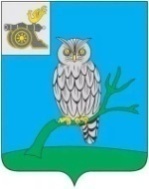 АДМИНИСТРАЦИЯ МУНИЦИПАЛЬНОГО ОБРАЗОВАНИЯ«СЫЧЕВСКИЙ РАЙОН»  СМОЛЕНСКОЙ ОБЛАСТИ П О С Т А Н О В Л Е Н И Еот  27 декабря 2023 года  № 764О проведении открытого аукциона              в электронной форме по продаже муниципального движимого имуществаВ соответствии с Положением о порядке управления и распоряжения объектами муниципальной собственности муниципального образования «Сычевский район» Смоленской области, утвержденным решением Сычевской районной Думы от 27.02.2013 года № 208 (в редакции решений Сычевской районной Думы от 29.03.2016 № 51, от 27.02.2018 № 160, от 29.10.2019 № 225), Положением об организации продажи муниципального имущества муниципального образования «Сычевский район» Смоленской области                       на аукционе, утвержденным постановлением Администрации муниципального образования «Сычевский район» Смоленской области от 12.04.2017 года                  № 172,Администрация муниципального образования «Сычевский район»                Смоленской области п о с т а н о в л я е т:1. Провести 25 января 2024 года в 10-00 часов по московскому времени открытый по составу участников и форме подачи предложений о цене аукцион в электронной форме по продаже муниципального движимого имущества, находящегося в муниципальной собственности муниципального образования «Сычевский район» Смоленской области:Лот № 1 - автобус для перевозки детей ПАЗ-32053-70,                                     VIN: X1М3205СХС0001670, год выпуска 2012, категория ТС: Д, цвет ЖЕЛТЫЙ, модель, №двигателя 523400 С1002375, шасси (рама) № отсутствует, кузов № Х1М3205СХС0001670, рег. номер О422МТ67RUS.Лот № 2 - автобус специальный для перевозки детей ГАЗ-322121,                VIN: X96322121B0682165, год выпуска 2010, категория ТС: Д, цвет ЖЕЛТЫЙ, модель, №двигателя *421600*А1000661*, шасси (рама) № отсутствует, кузов                                       № 322121В0458600, рег. номер Х351КН67. 2. Утвердить прилагаемый состав комиссии по проведению открытого аукциона по продаже муниципального движимого имущества, указанного в ч. 1 настоящего постановления.3. Утвердить аукционную документацию по продаже муниципального движимого имущества, указанного в ч. 1 настоящего постановления.4. Опубликовать информационное извещение открытого аукциона                      в электронной форме по продаже муниципального движимого имущества                  на официальном сайте муниципального образования «Сычевский район» Смоленской области, на официальном сайте для размещения информации                    о проведении торгов, а также на электронной площадке АО «Сбербанк-АСТ»,  http://utp.sberbank-ast.ru/.  5. Контроль за исполнением настоящего постановления возложить                       на начальника отдела по земельным и имущественным отношениям Администрации муниципального образования «Сычевский район» Смоленской области  Т.А. Глазкову.6. Настоящее постановление вступает в силу со дня его подписания.Глава муниципального образования«Сычевский район» Смоленской области                                        Т.П. ВасильеваУТВЕРЖДЕНпостановлением Администрации муниципального образования «Сычевский район» Смоленской областиот 27.12.2023 года № 764Состав комиссии  по проведению открытого аукциона по продаже муниципального движимого имуществаУТВЕРЖДЕНАпостановлением Администрации муниципального образования «Сычевский район» Смоленской областиот 27.12.2023 года № 764АУКЦИОННАЯ ДОКУМЕНТАЦИЯпо продаже муниципального движимого имущества, находящегося                        в муниципальной собственности муниципального образования «Сычевский район» Смоленской области:Лот №1 - автобус для перевозки детей ПАЗ-32053-70,                                     VIN: X1М3205СХС0001670, год выпуска 2012, категория ТС: Д, цвет ЖЕЛТЫЙ, модель, №двигателя 523400 С1002375, шасси (рама) № отсутствует, кузов № Х1М3205СХС0001670, рег. номер О422МТ67RUS          Лот №2 - автобус специальный для перевозки детей ГАЗ-322121,                    VIN: X96322121B0682165, год выпуска 2010, категория ТС: Д, цвет ЖЕЛТЫЙ, модель,  №двигателя *421600*А1000661*, шасси (рама) № отсутствует, кузов                                       № 322121В0458600, рег. номер Х351КН672023 годУТВЕРЖДЕНОпостановлением Администрации муниципального образования «Сычевский район» Смоленской области от 27.12.2023 года № 764Администрация муниципального образования «Сычевский район» Смоленской области  сообщает о проведении   аукциона в электронной форме по продаже находящихся в собственности муниципального образования транспортных средств на электронной торговой площадке ЗАО «Сбербанк-АСТ», размещенной на сайте  http://utp.sberbank-ast.ru в сети ИнтернетI.	Общие положения.Основание проведения продажи Федеральный закон от 21 декабря 2001 года                  № 178-ФЗ «О приватизации государственного и муниципального имущества», постановление  Правительства Российской Федерации от 27 августа 2012 г. № 860                       «Об организации и проведении продажи государственного или муниципального имущества в электронной форме», Постановление Администрации муниципального образования «Сычёвский район» Смоленской области   от 27.12.2023 года № 764.Собственник, выставляемый на продажу объекты недвижимости – муниципальное  образование «Сычёвский район» Смоленской области  Организатор продажи (продавец) – Администрация муниципального образования « Сычёвский район» Смоленской области   Форма продажи (способ приватизации) - продажа на аукционе (далее также - продажа).Форма подачи предложений о цене – аукцион проводится открытым по составу участников и по форме подачи предложений в соответствии с требованиями Федерального закона от 21.12.2001 № 178-ФЗ «О приватизации государственного и муниципального имущества», постановления  Правительства Российской Федерации от 27 августа 2012 г.                  № 860 «Об организации и проведении продажи государственного или муниципального имущества в электронной форме».Дата начала приема заявок на участие в аукционе  – 29 декабря 2023 года.      Дата окончания приема заявок на участие в аукционе – 23 января 2024 года                 в 17 часов 00 минут (время московское).Заявки и документы претендентов на участие в торгах принимаются: в электронной форме посредством системы электронного документооборота на сайте ЭП, http://utp.sberbank-ast.ru, через оператора ЭП, в соответствии с регламентом ЭП, в рабочие дни с 10 час. 00 мин. 29 декабря 2023 года по 17 час. 00 мин. 23 января 2024 года (время московское).Дата, время и место определения участников аукциона (рассмотрения заявок и документов претендентов) – 24 января  2024 года с 10 часов 00 минут (время московское) по адресу: Смоленская область, г. Сычёвка, пл. Революции, д. 1. Проведение аукциона (дата, время начала приема предложений по цене 
от участников аукциона) – 25 января 2024 года в 10 часов 00 минут по московскому времени на Универсальной торговой платформе ЗАО "Сбербанк – АСТ" (далее – УТП), в  торговой секции "Приватизация, аренда и продажа прав" (http://utp.sberbank-ast.ru/AP), в соответствии с регламентом торговой секции "Приватизация, аренда и продажа прав" УТП.Порядок ознакомления с иной информацией: ознакомиться с информацией о проведении аукционов, проектом, условиями договора купли-продажи, формой заявки, иной информацией о проводимых аукционах, а также с иными сведениями об имуществе, можно    с момента начала приема заявок на сайте http://utp.sberbank-ast.ru, а также отделе по имуществу по рабочим дням с 8 час. 00 мин. до 17 час. 00 мин. (перерыв на обед с 13 час.                00 мин. до 14 час. 00 мин.) по адресу: Смоленская область, г. Сычёвка, пл. Революции, д. 1.  Телефон для справок: (848130) 4-18-33,4-11-30 и на сайтах в сети «Интернет»: http://torgi.gov.ru/. II. Описание имущества, находящегося в собственности муниципального образования, выставляемого на торги в электронной форме:Лот № 1- Автобус для перевозки детей ПАЗ-32053-70, VIN: X1М3205СХС0001670, год выпуска 2012, категория ТС: Д, цвет ЖЕЛТЫЙ, модель, №двигателя 523400 С1002375, шасси (рама) № отсутствует, кузов № Х1М3205СХС0001670, рег. номер О422МТ67RUS Начальная цена продажи – 221 000 (Двести двадцать одна тысяча) рублей 00 копеек, без учета НДС.Шаг аукциона – 6 630 (Шесть тысяч шестьсот тридцать) рублей 00 копеек.Размер задатка – 22 100 (Двадцать две тысячи сто) рублей 00 копеек.Лот № 2-  Автобус специальный для перевозки детей ГАЗ-322121, VIN: X96322121B0682165, год выпуска 2010, категория ТС: Д, цвет ЖЕЛТЫЙ, модель, №двигателя *421600*А1000661*, шасси (рама) № отсутствует, кузов   № 322121В0458600, рег. номер Х351КН67Начальная цена продажи – 240 000 (Двести сорок тысяч ) рублей 00 копеек, без учета НДС.Шаг аукциона – 7 200 (Семь тысяч двести) рублей 00 копеек.Размер задатка – 24 000 (Двадцать четыре тысячи) рублей 00 копеек.III. Условия участия в аукционе3.1. Ограничения участия отдельных категорий физических и юридических лиц,                     в приватизации имущества:К участию в аукционе допускаются: физические и юридические лица, признаваемые покупателями в соответствии со ст. 5 Федерального закона от 21.12.2001 № 178-ФЗ                       «О приватизации государственного и муниципального имущества», Положением об организации продажи государственного или муниципального имущества в электронной форме, утвержденного постановлением Правительства Российской Федерации от 27 августа 2012 года № 860, своевременно подавшие заявку на участие в аукционе, представившие надлежащим образом оформленные документы в соответствии с перечнем, установленным               в настоящем сообщении, и обеспечившие поступление на счет Оператора Универсальной Торговой Площадки (далее УТП), указанный в настоящем информационном сообщении, установленной суммы задатка в порядке и сроки, предусмотренные настоящим сообщением и договором о задатке. Заявка подается путем заполнения ее электронной формы, размещенной в открытой для доступа неограниченного круга лиц части электронной площадки, с приложением электронных образцов документов, предусмотренных Федеральным законом.IV. Перечень документов, представляемых покупателем для участия в аукционе по продаже имущества:Заявка на участие в аукционе в электронной форме;Одно лицо имеет право подать только одну заявку. При приеме заявок от претендентов ЭП обеспечивает регистрацию заявок и прилагаемых к ним документов в журнале приема заявок. Каждой заявке присваивается номер и в течение одного часа направляет в Личный кабинет Претендента уведомление о регистрации заявки.Заявки подаются и принимаются одновременно с полным комплектом требуемых для участия в аукционе документов, оформленных надлежащим образом.Одновременно с заявкой претенденты представляют следующие документы:Юридические лица:Заверенные копии учредительных документов;Документ, содержащий сведения о доле Российской Федерации, субъекта Российской Федерации или муниципального образования в уставном капитале юридического лица (реестр владельцев акций либо выписка из него или заверенное печатью юридического лица и подписанное его руководителем письмо);Документ, который подтверждает полномочия руководителя юридического лица на осуществлении действий от имени юридического лица (копия решения о назначении этого лица или его избрании) и в соответствии с которым руководитель юридического лица обладает правом действовать от имени юридического лица без доверенности;Физические лица предъявляют документ, удостоверяющий личность, или представляют копии всех его листов.В случае, если от имени претендента действует его представитель по доверенности, к заявке должна быть приложена доверенность на осуществление действий от имени претендента, оформленная в установленном порядке, или нотариально заверенная копия такой доверенности.В случае, если доверенность на осуществление действий от имени претендента подписана лицом, уполномоченным руководителем юридического лица, заявка должна содержать также документ, подтверждающий полномочия этого лица. Соблюдение претендентом указанных требований означает, что заявка и документы, представляемые одновременно с заявкой, поданы от имени претендента. Для участия в аукционе заявитель лично вносит установленный задаток по следующим реквизитам УТП: Получатель:Наименование: ЗАО "Сбербанк-АСТ"ИНН: 7707308480КПП: 770701001Расчетный счет: 40702810300020038047БАНК ПОЛУЧАТЕЛЯ: Наименование банка: ПАО "СБЕРБАНК РОССИИ" Г. МОСКВАБИК: 044525225Корреспондентский счет: 30101810400000000225Назначение платежа: задаток за участие в аукционе по продаже транспортного средства, лот № …, марка …. . Без НДС.Задаток  перечисляется не позднее  23 января 2024 года. Задаток возвращается:- в течение 5 календарных дней со дня поступления уведомления об отзыве заявки в случае отзыва претендентом заявки до даты окончания приема заявок;- в течение 5 календарных дней со дня подведения итогов аукциона, если претендент:а) отзывает свою заявку позднее даты окончания приема заявок;б) не признан победителем аукциона;в) аукцион признан несостоявшимся.- в течение 5 календарных дней со дня подписания протокола о признании претендентов участниками аукциона, если претендент не допущен к участию в аукционе. При уклонении или отказе победителя аукциона от заключения в установленный срок договора купли-продажи имущества он утрачивает право на заключение указанного договора и задаток ему не возвращается.Данное сообщение является публичной офертой для заключения договора о задатке в соответствии со статьей 437 Гражданского кодекса Российской Федерации, а подача претендентом заявки и перечисление задатка является акцептом такой оферты, после чего договор о задатке считается заключенным в письменной форме. V. Порядок регистрации Пользователя в качестве Претендента (Участника):Доступ к закрытой части предоставляется только зарегистрированным Участникам ЭП. Порядок регистрации Участников ЭП, подачи заявки на участие в торгах и проведении торгов (далее Порядок) представлен ниже.1. Для регистрации в Торговой секции (далее ТС) Пользователь должен быть зарегистрирован на УТП в соответствии с Регламентом УТП2. Заявление на регистрацию в ТС с полномочиями «Претендент (Участник)» вправе подать Пользователь, зарегистрированный на УТП с Электронной подписью (далее – ЭП), являющийся юридическим лицом или физическим лицом, в том числе индивидуальным предпринимателем.3.Регистрация Пользователя в ТС в качестве Претендента (Участника) производится автоматически после подписания ЭП формы заявления.4.Заявление на регистрацию в ТС с полномочиями «Участник (Аукционы СРЗ)» вправе подать только Пользователь, являющийся физическим лицом, зарегистрированный на УТП без ЭП в порядке, установленном Регламентом УТП. 5. Регистрация Пользователя в ТС в качестве Участника аукционов СРЗ производится автоматически после направления оператору формы заявления.VI. Подача, изменение, отзыв заявки на участие в торгах:1.Претендент заполняет электронную форму заявки, прикладывает предусмотренные информационным сообщением и документацией о торгах файлы документов.2. Заявка подается в виде электронного документа, подписанного ЭП Претендента.3. Претендент на этапе приема заявок может подать заявку без наличия достаточной суммы денежных средств на своем личном счете.Денежные средства в сумме задатка должны быть зачислены на лицевой счет Претендента на УТП не позднее 17 часов 00 минут (время московское) 23 января 2024г.4. Заявка не может быть принята Оператором в случаях: - отсутствия на лицевом счете Претендента достаточной суммы денежных средств в размере задатка и/или депозита (в случае если извещением установлено перечисление задатка и/или депозита на реквизиты Оператора), за исключением процедур, проводимых в соответствии с Федеральным законом от 21.12.2001 № 178-ФЗ и Постановлением Правительства РФ от 27.08.2012 № 860 (аукцион, (приватизация) публичное предложение, конкурс);- подачи Претендентом второй заявки на участие в отношении одного и того же лота при условии, что поданная ранее заявка таким Претендентом не отозвана, если иное                       не предусмотрено соответствующими положениями Регламента ТС «Приватизация, аренда и продажа прав УТП ЗАО «Сбербанка-АСТ», регулирующими особенности проведения различных способов продажи имущества;- подачи заявки по истечении установленного срока подачи заявок;- некорректного заполнения формы заявки, в том числе не заполнения полей, являющихся обязательными для заполнения;- в других случаях, предусмотренных вышеуказанным Регламентом ТС.5. В случае если система не принимает заявку, Оператор уведомляет Претендента соответствующим системным сообщением о причине не принятия заявки.6. Претендент, подавший заявку, вправе изменить или отозвать ее, за исключением случаев продажи без объявления цены.7.Отзыв и изменение заявки осуществляется Претендентом из Личного кабинета посредством штатного интерфейса ТС. Изменение заявки осуществляется путем отзыва ранее поданной и подачи новой.VII. Порядок проведения аукциона.1. В аукционе имеют право участвовать только Участники ЭП, допущенные к участию в аукционе.2. Торговая Сессия проводится путем последовательного повышения Участниками начальной цены продажи на величину, равную либо кратную величине «шага аукциона».«Шаг аукциона» устанавливается Организатором процедуры в фиксированной сумме и не изменяется в течение всего времени подачи предложений о цене.3. В течение 1 (одного) часа со времени начала подачи предложений о цене Участники имеют возможность сделать предложение о цене, равное начальной цене продажи.В случае, если в течение указанного времени не поступило ни одного предложения о цене, аукцион с помощью программно-аппаратных средств УТП завершается.В случае, если в течение указанного времени поступило предложение о начальной цене, то время для представления следующих предложений цене продлевается на 10 (десять) минут со времени представления каждого следующего предложения.Если в течение 10 (десяти) минут после представления последнего предложения о цене следующее предложение не поступило, аукцион с помощью программно-аппаратных средств УТП завершается.4. Срок для подачи предложений о цене обновляется автоматически после улучшения текущего предложения о цене. Время срока подачи предложений отсчитывается с момента подачи последнего (лучшего) предложения (или с начала подачи предложений о цене), отображается в закрытой части УТП как расчетное время окончания торгов, а также как время, оставшееся до окончания торгов в минутах.5.В ходе торговой сессии Оператор программными средствами УТП обеспечивает отклонение предложения о цене в момент его поступления и соответствующее информирование Участника, в случае если:-предложение о цене подано до начала или по истечении установленного времени для подачи предложений о цене;-представленное предложение о цене ниже начальной цены;-представленное предложение о цене равно нулю;-представленное предложение о цене не соответствует увеличению текущей цены в соответствии с «шагом аукциона»;-представленное Участником предложение о цене меньше ранее представленных предложений;-представленное Участником предложение о цене является лучшим текущим предложением о цене.6.Победителем аукциона признается участник, предложивший наиболее высокую цену имущества.7.Оператор прекращает блокирование в отношении денежных средств Участников, не сделавших предложения о цене в ходе торговой сессии по лоту, заблокированных в размере задатка на лицевом счете электронной площадки не позднее одного дня, следующего за днем завершения торговой сессии (в случае, если извещением установлено перечисление задатка на реквизиты Оператора).8.Аукцион признается несостоявшимся в следующих случаях:-не было подано ни одной заявки на участие в аукционе либо ни один из Претендентов не признан участником;- отказ лица, признанного единственным участником аукциона, от заключения договора аукцион признается несостоявшимся;-ни один из Участников не сделал предложение о цене.Решение о признании аукциона несостоявшимся оформляется протоколом об итогах аукциона.В случае, если заявку на участие в аукционе подало только одно лицо, признанное единственным участником аукциона, договор заключается с таким лицом по начальной цене продажи государственного или муниципального имущества9.Подведение итогов аукциона осуществляется Организатором процедуры                                в соответствии с Регламентом ТП.10.Оператор прекращает блокирование в отношении денежных средств Участников, заблокированных в размере задатка на лицевом счете Участника на площадке после подписания ЭП Организатором процедуры протокола об итогах аукциона, за исключением победителя аукциона (в случае, если извещением установлено перечисление задатка на реквизиты Оператора).11.Организатор процедуры посредством штатного интерфейса ТС формирует поручение Оператору о перечислении задатка победителя на указанные в поручении банковские реквизиты.VIII.	Порядок заключения договора купли-продажи имущества по итогам аукционаСогласно п. 14 ст. 18 Федерального закона от 21.12.2001 № 178-ФЗ «О приватизации государственного и муниципального имущества» договор купли-продажи (Форма 1) заключается между Продавцом и победителем аукциона в течение 5 (пяти) рабочих дней с даты подведения итогов аукциона в соответствии с формой договора купли-продажи, размещенной на Официальных сайтах.Оплата по договору купли-продажи производится единовременно (за вычетом суммы ранее уплаченного задатка) в течение 30 (Тридцати) рабочих дней с момента заключения договора купли-продажи.При уклонении или отказе победителя аукциона от заключения в установленный срок договора купли-продажи Объекта задаток ему не возвращается, а победитель утрачивает право на заключение указанного договора купли-продажи. Результаты аукциона аннулируются продавцом.IX.	Переход права собственности на имуществоПродавец не позднее 30 дней с момента документального подтверждения поступления на счет Продавца денежных средств в оплату Имущества надлежащим образом оформляет акт приема-передачи, заверенный печатью, подписанный Продавцом и Покупателем.Передача имущества осуществляется по акту приема-передачи.Имущество считается переданным покупателю со дня подписания акта приема-передачи. После подписания указанного акта риск гибели и случайного повреждения имущества переходит на покупателя.Право собственности на имущество переходит к покупателю со дня государственной регистрации перехода права собственности. Расходы по государственной регистрации перехода права собственности на имущество в полном объеме возлагаются на покупателя.X. Заключительные положенияВсе вопросы, касающиеся проведения аукциона, не нашедшие отражения в настоящем информационном сообщении, регулируются законодательством Российской Федерации.Приложение № 1 Проект договора купли-продажи муниципального имущества Договор купли-продажи муниципального имущества  №г. Сычевка Смоленской области                                                                           «__» ______  2024 года Администрация муниципального образования «Сычевский район» Смоленской области, действующая в интересах муниципального образования «Сычевский район» Смоленской области, от имени которой на основании Устава муниципального образования «Сычевский район» Смоленской области действует Глава муниципального образования «Сычевский район» Смоленской области Васильева Татьяна Павловна, именуемая в дальнейшем «Продавец», с одной стороныи _________________________________  именуемый в дальнейшем «Покупатель»,  с другой стороны, заключили настоящий Договор о нижеследующем:Предмет договора1.1. На основании Протокола от  «__» ___ 2024 года  № _____ об итогах торгов в форме аукциона  Продавец продает, а Покупатель покупает объект движимого имущества (далее – Объект), находящийся  на праве муниципальной собственности у Продавца.Характеристики Объекта: _________________________Цена и порядок расчётов2.1. Установленная по результатам аукциона продажная цена Объекта  составляет сумму ___(____) рублей.2.2. Покупатель уплачивает Продавцу продажную цену Объекта в порядке, установленном в п. 2.3 настоящего Договора. Моментом уплаты является поступление средств на счёт Продавца. Уплата продажной цены осуществляется путём перечисления денежных средств на счёт Продавца, указанный в разделе 8 настоящего Договора.2.3. Сумма задатка в размере _______ (__________) рублей, засчитывается в сумму продажной цены Объекта и признаётся первоначальным платежом, внесённым на момент заключения настоящего Договора. Остальная, подлежащая оплате сумма продажной цены Объекта, далее второй (окончательный) платёж, должна быть внесена Покупателем на счёт Продавца единовременно в течении 10 (десяти) дней с момента заключения договора.3. Переход права собственности3.1. Право собственности на Объект возникает у Покупателя с момента  подписания акта приема-передачи, после оплаты Покупателем  полной стоимости Объекта.3.2. Все расходы по перерегистрации транспортного средства  несет Покупатель.4. Особые условия4.1. Продавец подтверждает, что:- он обладает всеми правами, необходимыми для передачи Покупателю права собственности на Объект, продаваемый по настоящему Договору;- Объект не обременен каким-либо залогом или иными правами третьих лиц, а также никто не предъявлял каких-либо претензий об установлении в отношении Объекта каких-либо подобных прав; - до перехода прав собственности на Объект к Покупателю не совершит действий по отчуждению, обременению и передаче Объекта во владение (управление) третьих лиц.В случае, если какое-либо из подтверждений Продавца, указанных в настоящем пункте, по решению суда будет признано не соответствующим действительности, такой факт будет являться основанием для расторжения Договора и возврата всего полученного по Договору.5. Ответственность сторон5.1. За неисполнение или ненадлежащее исполнение договорных обязательств стороны несут имущественную ответственность в соответствии с действующим законодательством Российской Федерации. 5.2. При несвоевременной оплате Покупателем имущества, Покупатель выплачивает Продавцу пени в размере одной трехсотой действующей на день уплаты  ставки рефинансирования Центрального банка Российской Федерации от суммы задолженности за каждый календарный день просрочки платежа на счёт Продавца, указанный в разделе 8 настоящего Договора. Просрочка внесения денежных средств, в счет оплаты имущества в сумме и сроки, которые указаны в разделе 2 настоящего Договора, не может составлять более 30 (тридцати) календарных дней (далее - допустимая просрочка). Просрочка свыше тридцати календарных дней считается отказом Покупателя от исполнения обязательств по оплате имущества, установленных разделом 2 настоящего Договора. При этом внесенный Покупателем задаток не возвращается. Оформление Сторонами дополнительного соглашения о расторжении настоящего Договора не требуется, договор считается расторгнутым с момента истечения срока допустимой просрочки. Расторжение Договора не освобождает Покупателя от уплаты пени.5.3. Споры, возникшие между сторонами при исполнении настоящего Договора, рассматриваются в арбитражном суде Смоленской области. При рассмотрении спора применяется законодательство Российской Федерации.6. Срок действия Договора6.1 Договор вступает в силу и считается заключённым с момента его подписания сторонами.6.2. Договор составлен в 3 (трех) экземплярах, имеющих одинаковую юридическую силу, один из которых находится у Продавца, второй - у Покупателя, третий экземпляр - в орган осуществляющий регистрацию транспортного средства.7. Приложение к Договору7.1. Протокол об итогах аукциона от «___» ____ 2024 года    № ____ на __ (____) листе.8. Юридические адреса и банковские реквизиты сторонПриложение № 2Форма заявки_______________Заявка на участие в аукционе«___»________________2024 г.__________________________________________________________________________________________________________________________________________________________________________фамилия, имя, отчество и паспортные данные физического лица, подающего заявку, либо наименование юридического лица)_________________________________________________________________________именуемый далее Претендент, принимая решение об участии в аукционе по продаже находящегося в муниципальной собственности имущества: ______________________________________________ ___________________________________________________________________________________                                      (наименование имущества, его основные характеристики и местонахождение)_________________________________________________________________________________________________________________________________________________________________________________________________________________________________________________________обязуюсь:1. Соблюдать условия аукциона, содержащиеся в информационном сообщении о проведении аукциона, размещенном на официальном сайте Администрации муниципального образования «Сычевский район» Смоленской области: http://sychevka.admin-smolensk.ru, а также порядок проведения аукциона, установленный Положением об организации продажи государственного или муниципального имущества на аукционе, утвержденным постановлением Правительства Российской Федерации от 12 августа 2002 года № 585 (с изменениями и дополнениями).2. В случае признания Победителем аукциона заключить с Продавцом договор купли-продажи не позднее 5 дней после утверждения протокола об итогах аукциона и уплатить Продавцу стоимость имущества, установленную по результатам аукциона, в сроки, определяемые договором купли-продажи.3.  В случае признания меня победителем аукциона и моего отказа от заключения договора купли-продажи либо не внесения в срок, установленный в п. 2 данной заявки суммы платежа, я согласен с тем, что сумма внесенного мною задатка возврату не подлежит.Адрес и банковские реквизиты Претендента:_________________________________________________________________________________________________________________________________________________________________________________________________________________________________________________________Приложения:1. _______________________________2.____________________ 3. Иные документы, представляемые Претендентом в соответствии с требованиями законодательства.Подпись Претендента (его полномочного представителя)___________________________________________________«___»_____________2024 г.Заявка принята Продавцом:_________час.____мин.  «___»___________2024 г. за №______Подпись уполномоченного лица Продавца____________________________________Глазкова Татьяна Александровна– начальник отдела по земельным и имущественным отношениям Администрации муниципального образования «Сычевский район» Смоленской области, председатель комиссии;Сопленкова Альбина Викторовна- главный специалист-юрист  Администрации  муниципального образования «Сычевский район» Смоленской области, заместитель председателя комиссии Члены комиссии:Члены комиссии:Павлова Юлия Николаевна- начальник финансового управления Администрации муниципального образования «Сычевский район» Смоленской области;Конькова Татьяна Андреевна-  начальник отдела экономики и комплексного развития Администрации муниципального образования «Сычевский район» Смоленской области;Зенковская Лариса Михайловна-  главный специалист отдела по земельным и имущественным отношениям Администрации  муниципального образования «Сычевский район» Смоленской области Продавец                     Покупатель 